Publicado en Ciudad de México  el 18/02/2020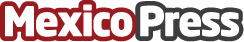 Mantiene Gustavo Tomé estabilidad en los negocios  En Europa, el Presidente de Fibra Plus se ha ganado el mote de "El Tiburón Mexicano" por su tenacidad para hacer negocios. Desde hace más de una década, el empresario ha destacado en el ámbito Inmobiliario, resaltando como "un hombre firme y honesto"Datos de contacto:FWD CONSULTORESNota de prensa publicada en: https://www.mexicopress.com.mx/mantiene-gustavo-tome-estabilidad-en-los_1 Categorías: Internacional Inmobiliaria Sociedad Emprendedores Ciudad de México Industria Téxtil http://www.mexicopress.com.mx